Corstorphine Bowling Club Events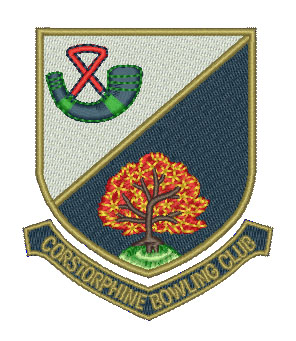 Week Commencing Monday 19 JuneDay/DateEventVenueStart TimeMon 19thSeniorsELBA Matt Purdie Trial SlatefordNoonN & W ‘A’ vs Goldenacre B.C. Goldenacre 1.45 pmHat DayCBC2.00 pmLadiesHeather League vs Beechwood B.C.Home/Away2.00 pmOlive Smith Fours vs W’house & Grange B.C.CBC2.00 pmSeniorsBowls Scotland District FinalsMayfield2.00 pmLadiesEBL vs Tanfield B.C.Tanfield6.45 pmClubHat NightCBC7.00 pmTue 20thSeniorsN & W ‘A’ vs ‘B’CBC1.45 pmLadiesEast of Scotland SinglesJuniper Green2.00 pmGentsBowls Scotland District FinalsCurrie6.30 pmWed 21stGentsEBL First XVI vs Blackhall B.C.Blackhall6.45 pmEBL Second XVI vs Wardie B.C.CBC6.45 pmEBL Third Team vs Wardie B.C. Wardie6.45 pmThu 22ndSeniorsRMBA vs Mayfield B.C.CBC1.30 pmN & W Knockout Pairs vs Goldenacre B.C.Goldenacre1.45 pmLadiesEast of Scotland Pairs Coltbridge2.00 pmEast of Scotland TriplesColtbridge2.00 pmFri 23rdSeniorsN&W Knockout Fours vs Queensberry B.C.Queensberry1.45 pmHat DayCBC1.45 pmLadiesWater of Leith Championships (3 ties)CBC2.00 pmSeniorsELBA FoursParkside2.00 pmGentsEBL Edinburgh Cup vs Slateford B.C. CBC6.45 pmSun 25thLadiesBowls Scotland District Finals Colinton11.00 amMixedELBA Mixed Rink vs Bainfield B.C.Gorgie Mills6.30 pm